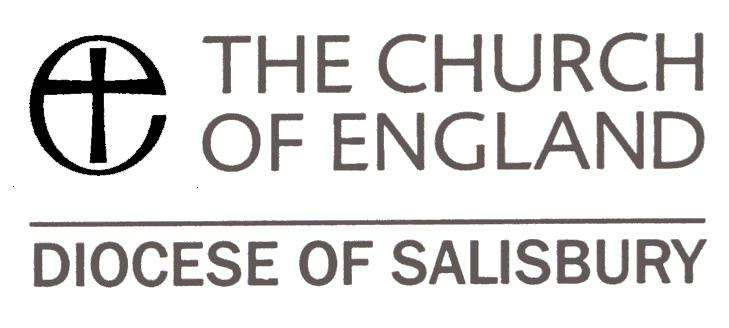 APPL2 - APPLICATION FOR INCLUSION ON THE DIOCESAN QI INSPECTORS REGISTERSigned .......................................................... (applicant)     Date ..............................Please return completed application form to:DAC SecretaryDiocesan OfficeChurch House SP1 2QB(tel: 01722 438654 / e.mail: dac@salisbury.anglican.org)1.  Name of applicant:2.  Professional qualifications (with dates):3.  Please indicate if you are a member of the following:Ecclesiastical Architects’ and Surveyors’ Association (EASA) (- a standard requirement of ‘List’ membership)Society for the Protection of Ancient Buildings (SPAB)SPAB scholar? (please give date ......            )English HeritageOther (please specify)4.  Conservation accreditation:AABC, please give level and date of accreditation.....                                    RIBA SCA, please give date of accreditation......                             please give date of accreditation......RICS     please give date of accreditation......Other (please specify, with dates)5.  Name and address of practice:    Telephone number/s:           email:6.  Status within practice –      sole principal/partner/associate/employee/other (please specify):7.  If a sole practitioner, what back-up staff are available to you?8.  Please give details of the professional indemnity insurance cover carried by your practice:     9.  Please provide details of your employment history over the last five years:10.  (a) What is your experience of conservation work on traditionally-      constructed buildings?     (b)  Give details of two or three projects undertaken within the last five      Years. Pleased indicate your level of involvement in the projects:*Please include (a) recent survey/report and (b) a specification of repair works/conservation with application11.  (a) What is your experience of adapting or extending listed buildings?        (b) Give details of any projects undertaken within the last five years.                  Please indicate your level of involvement in the projects:*Please include sample drawings of a scheme with application12.   Statement of experience of work on church buildings (see notes 3 and 4):13. Please give details of churches you have personally inspected (with details of listing) and details of work undertaken, with dates:*Please include a copy of your most recent quinquennial report (within 12 – 18 months preferably) with application14.  Please list any specialist courses on building conservation you have        attended, with dates:15.  What plans do you have for gaining further knowledge and experience?16.  What experience do you have of :       (a)  re-ordering churches (please also indicate your level of involvement)?      (b) new church buildings (please also indicate your level of involvement)?*Please include sample drawings of a scheme with application17.  Do you consider yourself physically able to inspect all parts or areas of a church required for a Quinquennial Inspection, providing safe access is available?18.  Will all inspections be carried out by you personally?19.  Are you a member of any other Diocesan Registers? (please give details):20.  Please indicate which area/s of  Diocese you would        prefer to serve:       Wiltshire area                             area                        Both21.  Are you willing to attend an interview, if required?22.  Are you willing to provide personal and/or professional references, if required?23.  Is there any other information you wish to offer?24. Please list all the parishes you are currently appointed to: